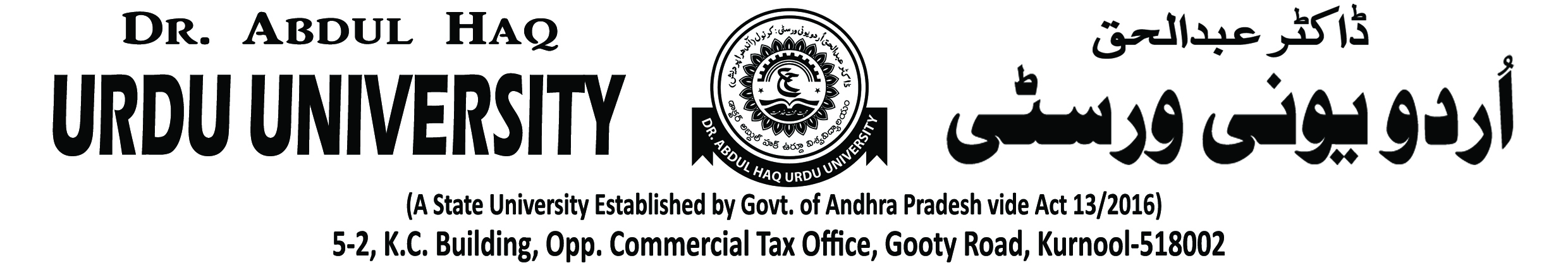 Dr. Abdul Haq Urdu University NSS UNIT    NSS Volunteers active participated in Golden Jubilee NSS day programme in University Campus on 24-09-2019.Apart this programme our Vice-Chancellor and NSS Volunteers participate in Plantation and Motivation students about the NSS scheme.  In this programme Honourable Vice-Chancellor Prof K. Muzaffer Ali, NSS Co-ordinator Dr. S Mahaboob Basha, University in-charge Principal Md. Irfan, Faculty Members and Students are also participated. 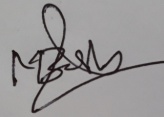                                    NSS Co-ordinator                                (Dr. S.Mahaboob Basha)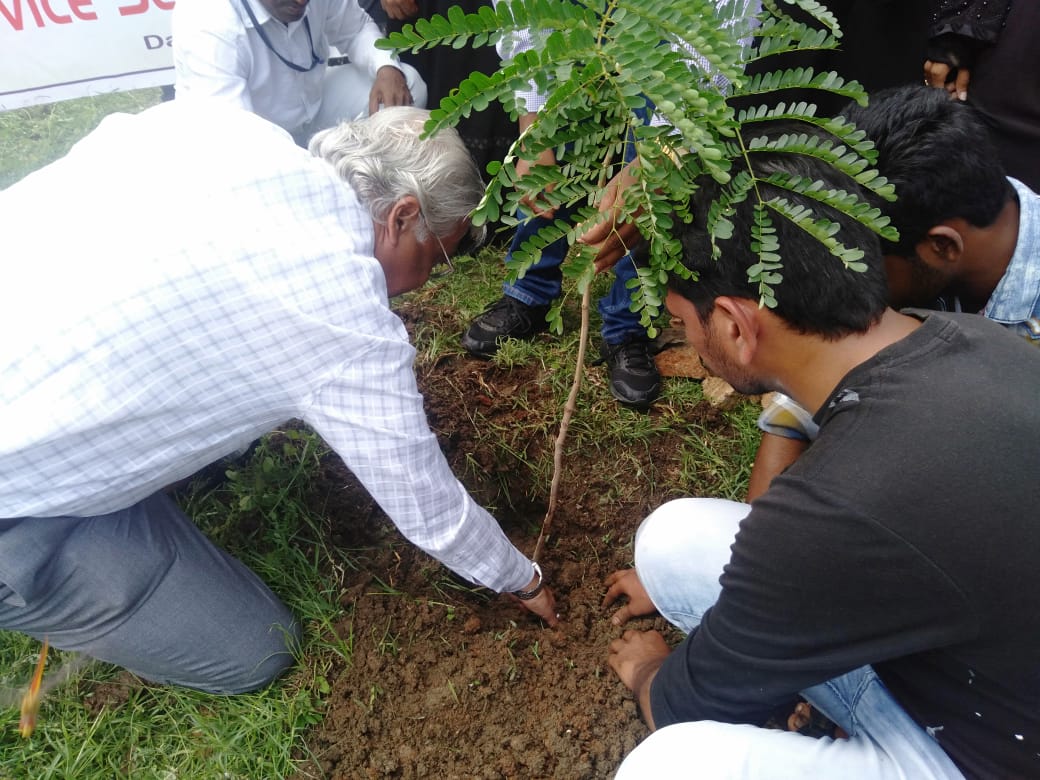 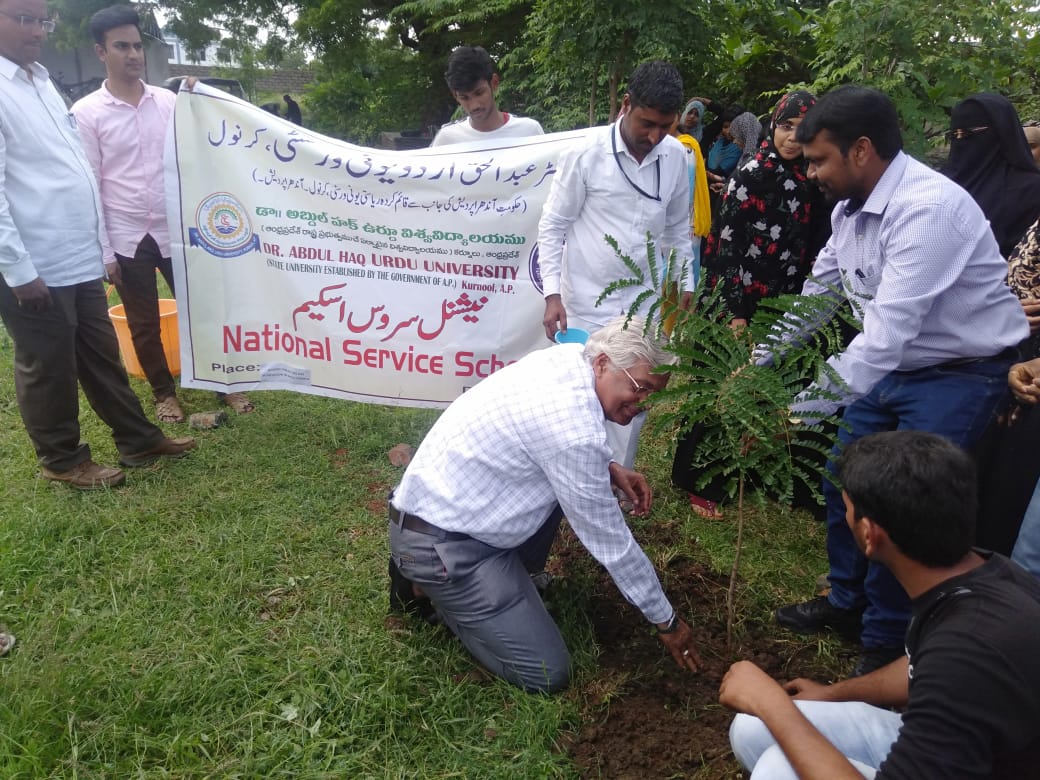 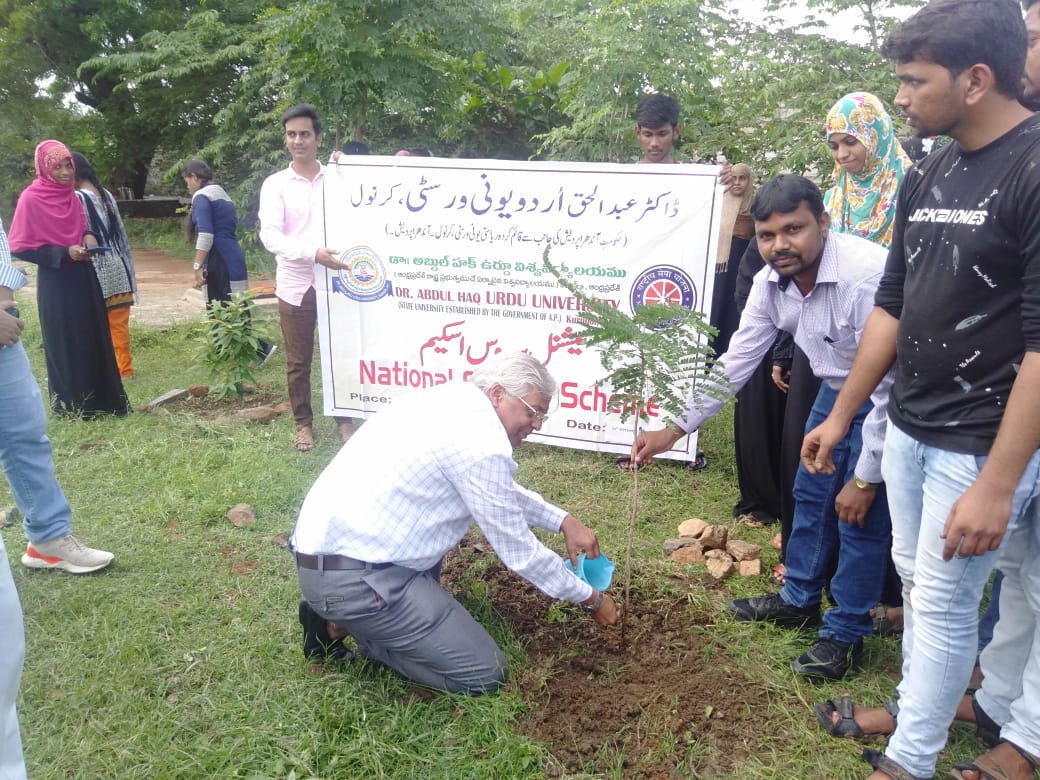 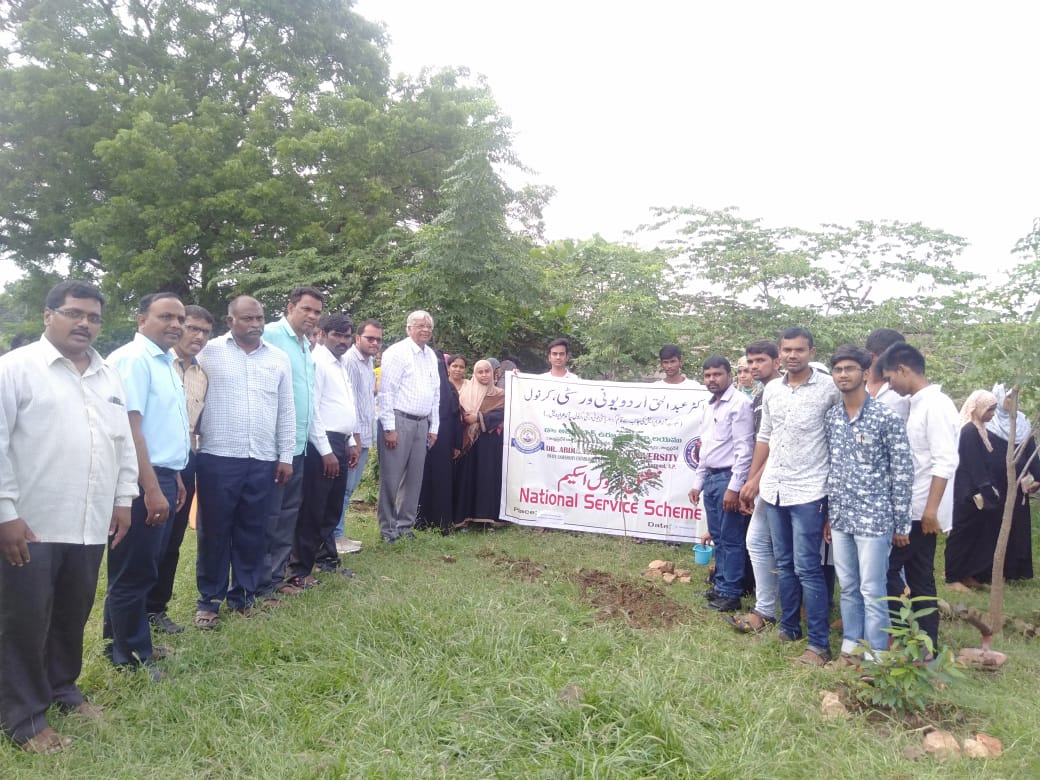 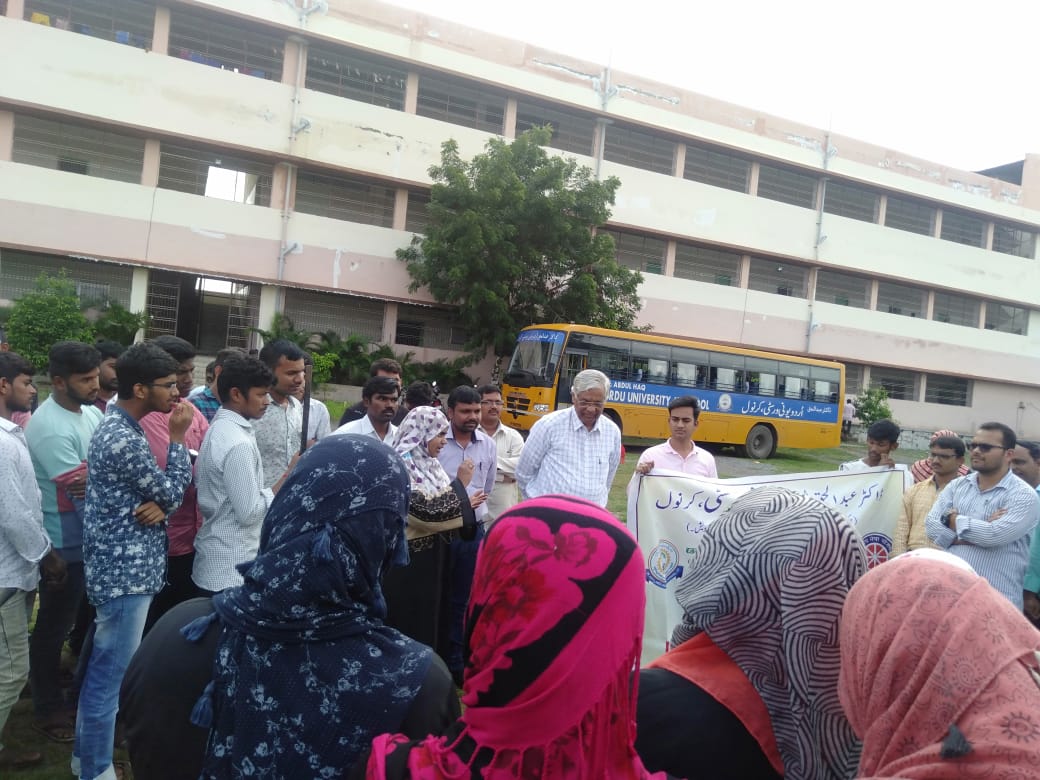 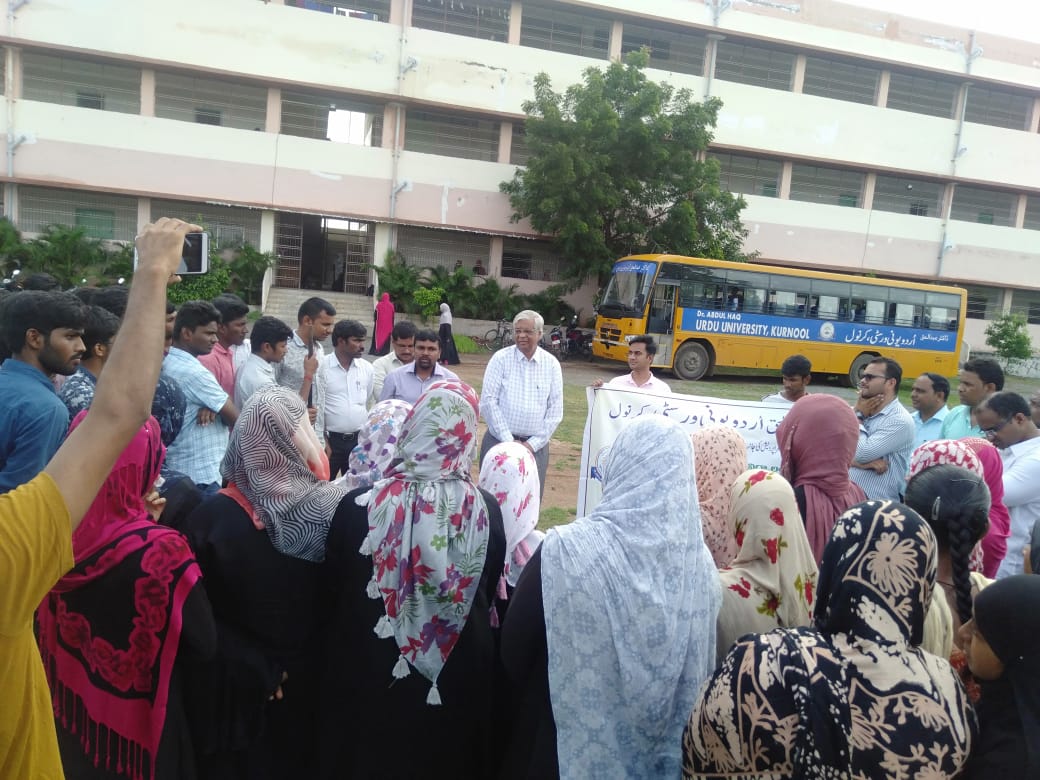 